Towards Curricular Competency in Social Studies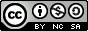 General skills practice research and inquiry skills
Ask questions; gather, interpret, and analyze ideas; communicate findings and decisions.develop ability to build and tell powerful stories
Make authentic connections to learning, and employ timeless principles of storytelling in order to form different kinds of narratives related to subjects and ideas in Social StudiesHistorical/Geographical/Critical Thinkingestablish historical and/or geographic significance 
Why we care, today, about certain events, trends, and issues in history.
Ex: Why was the Battle of Britain in 1940 significant for Canada and the War Effort?use a variety of data including primary source evidence
How to find, select, put in context, compare, challenge, and interpret sources for a historical argument or an event.
Ex: What can an interview with person who was a “hippie” teenager in the 1960s tell us (or not tell us) about the Counterculture Movement in Canada?identify patterns, continuity and change 
What has changed and what has remained the same over time.
Ex: How different are the lives of Chinese Canadians between the 1950s and today?analyze cause and consequence 
How and why certain conditions and actions led to others. 
Ex: What were the causes of the World War One?understand interactions and associations 
Interconnectedness between ideas, events, and things; in particular, the ways in which humans and the environment influence each other.
Ex: How did farming practices in the Prairies influence and respond to drought conditions in the 1930s?take historical and/or geographic perspectives 
Understanding the “past as a foreign country,” with its different social, cultural, intellectual, geographical and even emotional contexts that shaped people’s lives and actions, including a sense of place.
Ex: How could William Lyon Mackenzie King (later a Canadian Prime Minister) say “that Canada should remain a white man’s country.” in 1908?consider the ethical dimensions of historical interpretations (or geographic problems) and resulting value judgements
How we, in the present, judge actors in different circumstances in the past; when and how crimes and sacrifices of the past bear consequences today; what obligations we have today in relation to those consequences. 
Ex: What should be done about the poor living conditions on some Aboriginal Reserves?Historical thinking concepts adapted from: Peter Seixas, Lindsay Gibson, and Kadriye Ercikan (2015). A Design Process for Assessing Historical Thinking in Kadriye Ercikan and Peter Seixas (Eds.), New Directions in Assessing Historical Thinking (pp. 102-103). New York, NY: Routledge.Source for geographic thinking concepts: Kamilla Bahbahani, Niem Tu Huynh, Roland Case (ed), and Bob Sharpe (ed) (2008). Teaching About Geographical Thinking (pp. 3-8). Vancouver, BC: The Critical Thinking Consortium.Source for curricular competencies: BC Ministry of Education. “BC’s New Curriculum: Building Student Success.” (2016). Retrieved Apr 27, 2016 https://curriculum.gov.bc.ca/curriculum.Other references: see http://www.thielmann.ca/new-bc-curriculum.html.